П О С Т А Н О В Л Е Н И Е от «18» апреля 2019 г. №18«Об обеспечении  проведения мобилизации людских и транспортных ресурсов на территории Ходзинского сельского поселения»Во исполнение Федеральных законов 1996 г. № 61-ФЗ "Об обороне",  1997 г. № 31-ФЗ "О мобилизационной подготовке и мобилизации в Российской Федерации",  . № 53-ФЗ «О воинской обязанности и военной службе», Указа Президента Российской Федерации 1998 года № 1175 "Об утверждении Положения "О военно-транспортной обязанности»,  постановлений Правительства Российской Федерации 1997 г. № 706-34с "О порядке обеспечения в период мобилизации и в военное время из местных ресурсов мобилизационных потребностей Вооруженных Сил Российской Федерации, других войск, воинских формирований, органов и создаваемых на военное время специальных формирований,  2006 г. № 852 "Положения о призыве на военную службу по мобилизации граждан, приписанных к воинским частям (предназначенных в специальные формирования) для прохождения военной службы на воинских должностях, предусмотренных штатами военного времени, или направления их для работы на должностях гражданского персонала Вооруженных Сил Российской Федерации, других войск, воинских формирований, органов и специальных формирований»,  постановления Главы МО «Кошехабльский район» от 24 января 2017 г. № 8с «Об обеспечении проведения мобилизации людских и транспортных ресурсов на территории Кошехабльского района» и в целях устойчивого оповещения, сбора и поставки мобилизационных ресурсов в войска в любых условиях обстановки,                                                ПОСТАНОВЛЯЮ:          1. Оповещение о мобилизации людских и транспортных ресурсов на территории Ходзинского сельского поселения организовать:	граждан, пребывающих в запасе, и предназначенных в команды, в соответствии с мобилизационным заданием -  путем вручения персональных повесток;руководителей организаций и учреждений независимо от ведомственной  подчиненности и форм собственности, владельцев индивидуального транспорта, предоставляющих технику для передачи в комплектуемые соединения и части, в соответствии с мобилизационным заданием- путем вручения частных нарядов; - выделяющих технику для обеспечения мобилизации, – путем доведения выписок из настоящего распоряжения в мирное время и доведением информации об объявлении мобилизации в военное время;доведением до населения текста приказа военного комиссара Республики Адыгея “Об объявлении мобилизации” путем расклейки в местах массового пребывания в том числе в выходные и праздничные дни, согласно приложению №4.2. Для организованного оповещения граждан, подлежащих призыву   на военную службу по мобилизации (далее - ГПЗ), поставщиков техники и своевременной отправки ГПЗ в Вооруженные силы РФ, другие войска и воинские формирования создать Штаб оповещения и пункт сбора муниципального образования  Ходзинского сельского поселения (далее - ШО и ПСМО). 2.1. Утвердить состав администрации ШО и ПСМО согласно приложения № 1. 2.2. Формирование и организацию работы ШО и ПСМО возложить на заместителя Главы администрации Афашагову Замират Тагировну.2.3. Структурные подразделения ШО и ПСМО разместить в помещении здания администрации по адресу: Краснооктябрьская 104, в том числе:управление штаба, отделение оповещения и розыска не оповещённых граждан – в кабинете заместителя главы;отделение явки, формирования и отправки команд – в общем отделе;пункт отдыха развернуть в музее;Питание лиц, привлекаемых в состав администрации ШО и ПСМО,  аппарата усиления организовать на базе кафе Тхабисимова М.Д.. за наличный расчет.2.4. В мирное время ответственность за поддержание помещений и мебели в рабочем состоянии возложить на уборщицу служебных помещений,  другого имущества ШО и ПСМО - заместителя Главы администрации.2.5. Администрации ШО и ПСМО при получении приказа (сигнала) на проведение мобилизации от Главы МО «Кошехабльский район» (военного комиссара  Гиагинского и Кошехабльского районов РА) организовать в установленном порядке своевременное оповещение, явку, формирование и отправку команд на пункт предварительного сбора граждан (ст. Гиагинская, ул. Центральная, 25, ДК сахарного завода).С этой целью:в трехдневный срок уточнить именной список администрации ШО и ПСМО, подобранный из состава администрации МО «Ходзинское сельское поселение», граждан, пребывающих в запасе, как правило, из числа не проходивших военную службу, и проживающих вблизи здания администрации  МО «Ходзинское сельское поселение», с учетом круглосуточного дежурства в составе 2 рабочих смен в течение  трёх суток;в семидневный срок уточнить документы плана работы ШО и ПСМО с приложениями, документы структурных подразделений и функциональные обязанности всех членов администрации штаба;для организации работы ШО и ПСМО иметь запас материальных средств согласно приложения № 2.3. Оповещение членов администрации и аппарата усиления  ШО и ПСМО, руководителей организаций, выделяющих технику для обеспечения мобилизации осуществить установленным сигналом по действующим каналам телефонной и мобильной связи, при ее отсутствии – посыльными, для чего уточнить схему оповещения и иметь ее в комплекте документов ШО и ПСМО.4. В целях обеспечения мероприятий мобилизации транспортными средствами:утвердить расчет распределения транспорта организаций и учреждений для обеспечения мобилизации людских ресурсов согласно приложения № 3;заместителю Главы администрации МО «Ходзинское сельское поселение», указанным руководителям организаций и учреждений автотранспорт для обеспечения мобилизации поставлять технически исправными, укомплектованными ЗИП, полностью заправленными горюче-смазочными материалами, с водителями,  не предназначенными в команды;при необходимости дозаправку автомобильного транспорта производить за наличный или безналичный расчет на АЗС Тхабисимова И.А. по адресу: а. Ходзь ул. Мостовая 2б; руководителю АЗС Тхабисимову И.А. (на основании договора на военное время) договором  иметь неснижаемый запас топлива из расчета:а) бензин А-92		- 1 тонна;б) дизельное топливо			- 1 тонна.5. В целях гарантированного выполнения мероприятий оповещения, сбора и поставки мобилизационных людских ресурсов на пункт предварительного сбора граждан5.1. Заместителю Главы администрации МО «Ходзинское сельское поселение»:в мирное времяподготовить для подсоединения параллельным методом 2 телефонных аппарата для обеспечения устойчивой связи ШО и ПСМО с пунктом управления отдела военного комиссариата  Гиагинского и Кошехабльского районов РА;не реже 1 раза в год контролировать состояние помещений и систем жизнеобеспечения ШО и ПСМО, при необходимости принимать меры по производству их текущего ремонта и обслуживанию, о результатах контроля докладывать мне письменно;         не реже 1 раза в квартал организовывать изучение должностными лицами администрации ШО и ПСМО своих функциональных обязанностей, производить уточнение состава администрации, расчетов и схем,  проверять наличие  и состояние имущества, оборудования, о результатах докладывать мне письменно; с получением сигналаорганизовать работу по организации своевременной расклейки в общественных местах приказа военного комиссара Республики Адыгея «Об объявлении мобилизации» и передачу текста приказа по мегафону;к Ч + 2.00 в соответствии с выпиской из постановления Главы МО «Кошехабльский район» от 24 января 2017 г. № 8/с и в целях предотвращения беспорядков и митингов организовать патрулирование территории в районе пункта сбора ГПЗ, автотехники и охрану ШО и ПСМО; 5.2. Главному врачу Ходзинской врачебной амбулатории по заявке Главы администрации «Ходзинское сельское поселение» выделить в распоряжение начальника ШО и ПСМО 3 кровати (раскладушек) с комплектами постельного белья и медицинскую укладку для оказания первой помощи. 5.3. Директору МБОУ «СОШ №11» с получением приказа на проведение мобилизации:по заявке администрации Ходзинского сельского поселения для обеспечения мобилизационных мероприятий направить 1 единицу техники с водителем, не предназначенным в войска, автобус ПАЗ 32053-70 А096АН 01, должен быть полностью заправленным и технически исправным;5.4. Директору МБОУ «СОШ № 11» с получением приказа на проведение мобилизации:по заявке администрации Ходзинского сельского поселения к «Ч» + 2.00  назначить, посыльных (3 человек) и обеспечить их явку в распоряжение начальника ШО и ПСМО для организации оповещения граждан по домашним и служебным адресам.  6. Оплату труда работников направленных в ШО и ПСМО, а также обеспечение горюче-смазочными материалами, другими материальными  средствами,  производить за счет средств выделенных на оборону.         8. Данное постановление довести до исполнителей под роспись в части их касающейся, выписки из распоряжения – до руководителей соответствующих организаций и учреждений.Глава МО  «Ходзинское сельское поселение»               	            Р.М. ТлостнаковДоведено:Заместитель главы                                     			_______________Афашагова З.Т.Специалист ВУС                                        			_______________Арданова Д.Т.Директор МБОУ «СОШ № 11»            			_______________Меремов С.А.Руководитель АЗС			           			_______________Тхабисимов И.А.Уборщица  служебных помещений	 		_______________Бричева Н.М.Заведующий по хозяйственной части администрации 			_______________Атласкиров А.А.Фельдшер Ходзинской врачебной амбулатории 	   	 _______________Бижева М.М.Приложение № 1 к «Постановлению» № 18 от 18.04.2019 г.Состав ШО и ПСМО Управление ШО ПСМОНачальник ШО и ПСМО -						1Заместитель начальника ШО и ПСМО -				1комендант -								1врач (фельдшер) -							1Отделение оповещения и розыска не оповещённых граждан  Начальник отделения  -                                                             	1технический работник - 						1посыльные  - (из расчёта на одного посыльного не более 10-12 повесток, маршрут не более 3 км) -		3Отделение явки, формирования и отправки команд Начальник  отделения  -                                        		 	1Технический работник стола явки  -				1Глава МО  «Ходзинское  сельское поселение»                  		Р.М. ТлостнаковПриложение № 2 к «Постановлению» № 18 от «18» апреля 2019 г.Материальные средства, необходимые в ШО и ПСМО       1. Ведро	 - 3 шт.      2. Бумага писчая	- 5 пачек      3. Бумага копировальная	- 1 пачка      4. Кисти малярные	- 3 шт.      5. Клей буровой	- 3 пачки      6. Карандаши     	- 20 шт.      7. Линейки	- 5 шт.      8. Мелки школьные	- 1 пачка      9. Ластик	- 20 шт.     10.Ручки шариковые	- 20 шт.     11.Скрепки канцелярские	- 2 пачки     12.Кнопки канцелярские	- 5 пачек     13.Ножницы	- 5 шт.     14.Фломастеры	- 2 пачки     15.Фонарики	- 3 шт.     16.Мегафон      	- 1 шт.     17. Светящееся табло	- 1 шт.     18. Указатели	- 5 шт.      19. Свечи парафиновые 	- 10 шт.     20. Столы(СДК)	- 5 шт.     21. Стулья(СДК)	- 10 шт.     22. Столовый набор (одноразовая посуда)	- 15 к-тов.     23. Кровати с комплектом постельного белья	- 3 шт.     24. Керосиновая лампа	- 3 шт.     25. Телефонные аппараты                                              	 - 2 к-та.Глава МО  «Ходзинское  сельское поселение»               			   Р.М. ТлостнаковПриложение № 3 к «Постановлению» № 18 от  18.04.2019 г.Расчет распределения транспорта для обеспечения мобилизации людских ресурсов в Ходзинском сельском поселении усиления, обеспечения развертывания ШО и ПСМО, оповещения посыльных выделить к Ч + 1.00 в распоряжение  начальника  ШО и ПСМО следующее количество автотранспорта: 1.1  Администрация МО «Ходзинское сельское поселение»  - 	3ед.Прибытие автомобилей к зданию администрации Ходзинского сельского поселения по адресу: а. Ходзь, Краснооктябрьская 104.2. Для доставки мобилизационных людских ресурсов на пункт предварительного сбора граждан (ст. Гиагинская, ул. Заводская, 278, ДК сахарного завода) выделить к Ч + 3.00 в распоряжение  начальника  ШО и ПСМО следующее количество автотранспорта, оборудованного для перевозки людей:1.1.  МБОУ «СОШ № 11» - автобус ПАЗ 32053-70 А096АН 01			- 1 ед.- служебная машина  - Конов М.М. Лада гранта О 363оя 			- 1 ед.- частная машина – Атласкирова А.А..			- 1 ед.- частная машина – Метова Н.М.			- 1 ед.Прибытие автомобилей к зданию администрации по адресу: а. Ходзь, ул. Краснооктябрьская, 104.Глава МО  «Ходзинское  сельское поселение»              			    Р.М. ТлостнаковПриложение № 4Утверждаю Глава администрации Ходзинского сельского поселения_______________ Р.М.Тлостнаков«18» апреля 2019г.РАСЧЕТличного состава штаба оповещения и пункта сбора муниципального образования Ходзинского  сельского (городского) поселения (ШО и ПС МО)Начальник штаба оповещения и пункта сборамуниципального образования                                                          Р.М.Тлостнаков.АДЫГЭ РЕСПУБЛИКМУНИЦИПАЛЬНЭ  ГЪЭПСЫКIЭ ЗИIЭ «ФЭДЗ  КЪОДЖЭ ПСЭУПI»385438 къ. Фэдз,Краснооктябрьска иур №104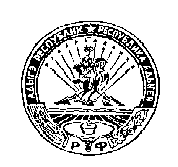 РЕСПУБЛИКА АДЫГЕЯМУНИЦИПАЛЬНОЕ ОБРАЗОВАНИЕ«ХОДЗИНСКОЕ СЕЛЬСКОЕ ПОСЕЛЕНИЕ385438 а. Ходзь, ул. Краснотябрьская , 104№ п/пНаименование должностейКоличество личного составаКем комплектуетсяКем комплектуетсяУправление Управление Управление Управление Управление Начальник ШО и ПС МОИз числа администрации поселенияИз числа администрации поселенияЗаместитель начальника ШО и ПС МО (пом. начальника пункта по транспорту) Из числа администрации поселения Из числа администрации поселения КомендантИз числа администрации поселения Из числа администрации поселения ФельдшерРаботник медицинского пунктаРаботник медицинского пунктаТехнический работникГраждане, не призываемые по мобилизацииГраждане, не призываемые по мобилизацииИТОГО:ИТОГО:Отделение оповещенияОтделение оповещенияОтделение оповещенияОтделение оповещенияОтделение оповещенияНачальник отделенияНачальник ВУСНачальник ВУСПомощник начальника отделения по анализу результатов оповещенияВоенно-учетный работникВоенно-учетный работникТехнический работник Граждане, не призываемые по мобилизацииГраждане, не призываемые по мобилизацииПосыльныеГраждане, не призываемые по мобилизацииГраждане, не призываемые по мобилизацииИТОГО:Отделение явкиОтделение явкиОтделение явкиОтделение явкиОтделение явки1.Начальник отделенияИз числа администрации поселенияИз числа администрации поселения2.Помощник начальника отделения по встречеИз числа администрации поселенияИз числа администрации поселения3.Технический работникГраждане, не призываемые по мобилизации Граждане, не призываемые по мобилизации Отделение формирования и отправки Отделение формирования и отправки Отделение формирования и отправки Отделение формирования и отправки Отделение формирования и отправки Начальник отделенияИз числа администрации поселенияПомощник начальника по отправкеОфицер запасаТехнический работник стола формирования Граждане, не призываемые по мобилизации (работник сельского поселения)Машинистка (оператор ЭВМ)Граждане, не призываемые по мобилизации (работник сельского поселения)Начальники (старшие) команд Граждане, не призываемые по мобилизацииИТОГО:ИТОГО:IV. Группа розыскаIV. Группа розыскаIV. Группа розыскаIV. Группа розыскаIV. Группа розыска1Начальник группыИз числа администрации поселенияИз числа администрации поселения2ПосыльныйГраждане, не призываемые по мобилизацииГраждане, не призываемые по мобилизацииИТОГО:ИТОГО:ВСЕГО:ВСЕГО: